Bu oyunda 4 zar atılır ve gelen kelimeler ile ilgili anlamlı cümleler oluşturulur.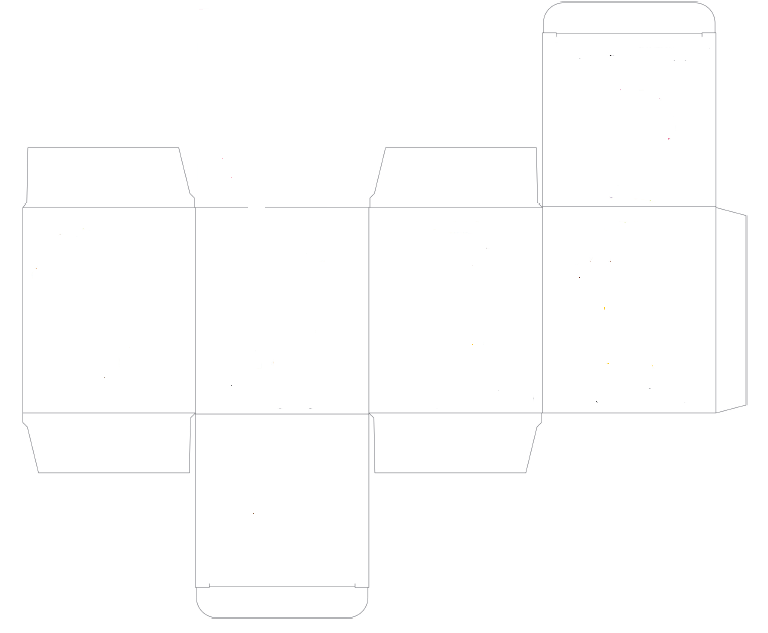 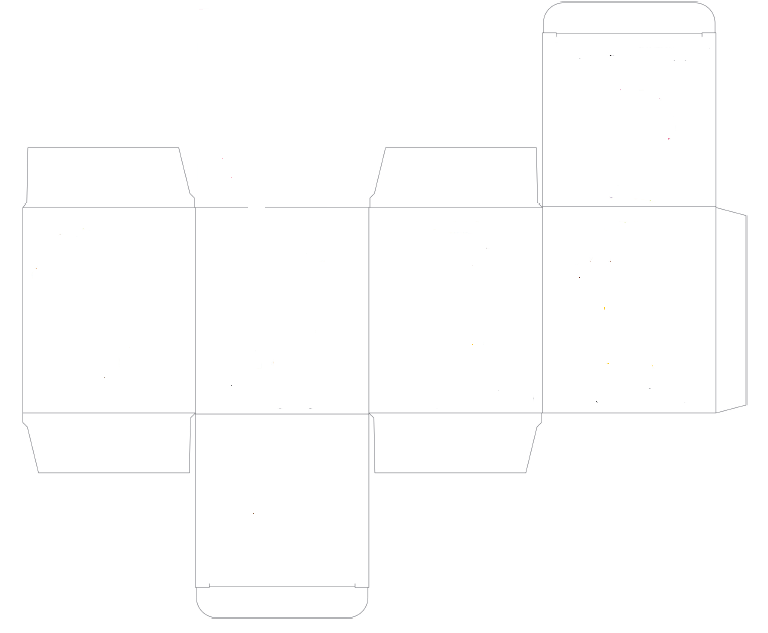 